Районный этап Всероссийской предметной олимпиады: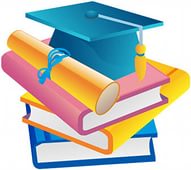    1 место по английскому языкуИстомина Ольга  9 класс 2 место по английскому языкуЧупров Матвей 4 классФилиппова Ульяна 3 класс (учитель Чупрова А.А.)  2 место по обществознанию Батманова Галина  11 класс3 место по обществознаниюХозяинова Ксения 9 класс(учитель Безумова А.М.)3 место по русскому языку Кутузова Валерия  9 класс (учитель Батманова И.Н.)2 место по математикеИстомина Ольга  9 класс (учитель Дуркина Г.М.)2 место по окружающему мируЧупров Матвей  4 класс(учитель Аксенова Е.И.)2 место по русскому языкуАнуфриева Анастасия  4 класс(учитель Аксенова Е.И.)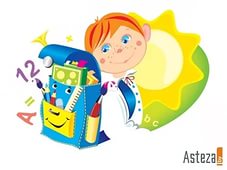 7 Всероссийская предметная олимпиада "Sapienti sat" по русскому языку  диплом 2 степениИстомина Ольга 9 класс(учитель Батманова И.Н.)диплом 3 степениРочев Константин 6 класс(учитель Ануфриева Л.А.)похвальная грамота по обществознаниюРочев Филипп 10 класс (учитель Безумова А.М.)   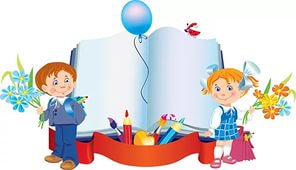 Всероссийский  турнир по ИЗО и МКХлауреат 2 степениМихайлова Олеся  1 класслауреат 3 степениХозяинова Александра 8 классОсташов Алексей 9 классдипломантЧупров Матвей 4 класс(руководитель Михайлова Т.В., учитель ИЗО и МКХ)Всероссийский краеведческий конкурс "Красота родного края"лауреат 1 степениХозяинова Александра 8 класс(руководитель Рочева Н.Ф., учитель русского языка и литературы)лауреат 2 степениОсташова Мария 7 классдипломантЧупрова Ксения 7 класс(руководитель Михайлова Т.В., учитель ИЗО и МКХ)Всероссийский конкурс презентаций «Гордость Отчизны»лауреат 1 степени  Хозяинова Ксения 9 классХозяинова Александра 8 класс лауреат 2 степени  Осташова Мария 7 классдипломантИстомина Ольга 9 класс(руководитель Михайлова Т.В., учитель ИЗО и МКХ)Республиканский конкурс "Спасибо деду за Победу!"1 местоФилиппов Андрей 6 класс(руководитель Ануфриева Л.А.)Республиканский конкурс «Безопасность на дорогах глазами детей»2 место Рочев Филипп  10  класс (руководитель  И.О.Нужный, учитель информатики)    Республиканский конкурс "Новые имена"ГрамотаБатманова Галина 11 класс(руководитель Торопова О.Ю., учитель русского  языка и литературы)Республиканский веб-квест "Сказка быль, да в ней намек..." диплом 3 степениРочев Константин 6 класс(руководитель Рочева Н.Ф., учитель русского языка и литературы)Районный конкурс - викторина "И вечны символы России"1 местоРочев Константин 6 класс(руководитель Рочева Н.Ф., учитель русского языка и литературы) Районная историко-краеведческая конференция "Край Печорский"3 местоЧупрова Ксения 7 класс(руководитель Торопова О.Ю, учитель русского языка и литературы)Районная  спортивно –патриотическая игра        "Орленок"общекомандное 3  место1 место- дуэльная стрельба 1 место - конкурс "Строевой смотр"2 место -соревнования в знании правил дорожного движения3 место - военизированная эстафета3 место - соревнования по гражданской обороне и медико-санитарной подготовке Состав команды: Безумов Дмитрий,  Рочев Филипп, Чупров Даниил, Чупров Виктор, Кутузова Валерия, Хозяинова Ксения, Истомина Ольга, Хозяинова Александра(руководитель Нужный И.О.)                  Районная  спартакиада                                    2 место по баскетболу  Состав команды: Чупров Роман, Чупров Даниил, Рочев Филипп, Батманов Егор, Канев Антон, Дуркин Кирилл, Безумов Дмитрий (руководитель Чупров М.С., учитель физкультуры)                  3 место по стрельбеБезумов Дмитрий 11 класс                 2 место по теннисуИстомина Ольга 9 классЧупров Роман 10 классПервенство района по волейболу среди девушек и юношей  1999-2000 г.р.        1 место у команды юношейСостав команды: Рочев Филипп, Чупров  Роман, Чупров Даниил, Безумов Дмитрий, Батманов Егор, Дуркин Кирилл, Канев Антон (руководитель Чупров М.С., учитель физкультуры)Первенство района по лыжным гонкам3 местоИстомина Ольга 9 классБезумова Екатерина 5 класс(руководитель Чупров М.С., учитель физкультуры)